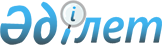 О признании утратившими силу некоторых постановлений акимата Алматинской областиПостановление акимата Алматинской области от 13 февраля 2020 года № 56. Зарегистрировано Департаментом юстиции Алматинской области 17 февраля 2020 года № 5423
      В соответствии со статьей 27 Закона Республики Казахстан от 6 апреля 2016 года "О правовых актах", акимат Алматинской области ПОСТАНОВЛЯЕТ:
      1. Признать утратившими силу некоторые постановления акимата Алматинской области согласно приложению к настоящему постановлению.
      2. Государственному учреждению "Управление координации занятости и социальных программ Алматинской области" в установленном законодательством Республики Казахстан порядке обеспечить:
      1) государственную регистрацию настоящего постановления в Департаменте юстиции Алматинской области;
      2) размещение настоящего постановления на интернет-ресурсе акимата Алматинской области после его официального опубликования;
      3) в течение десяти рабочих дней после государственной регистрации настоящего постановления представление в государственно-правовой отдел аппарата акима Алматинской области сведений об исполнении мероприятий, предусмотренных подпунктами 1) и 2) настоящего пункта.
      3. Контроль за исполнением настоящего постановления возложить на заместителя акима Алматинской области Б. Байжуманова. 
      4. Настоящее постановление вступает в силу со дня государственной регистрации в органах юстиции и вводится в действие по истечении десяти календарных дней после дня его первого официального опубликования. Перечень некоторых постановлений акимата Алматинской области признаваемых утратившими силу 
      1. Постановление акимата Алматинской области "Об утверждении регламентов государственных услуг" от 11 января 2018 года № 10 (зарегистрирован в Реестре государственной регистрации нормативных правовых актов № 4518, опубликован 15 февраля 2018 года в Эталонном контрольном банке нормативных правовых актов Республики Казахстан).
      2. Постановление акимата Алматинской области "О внесении изменений и дополнения в постановление акимата Алматинской области от 11 января 2018 года № 10 "Об утверждении регламентов государственных услуг" от 29 марта 2019 года № 105 (зарегистрирован в Реестре государственной регистрации нормативных правовых актов № 5085, опубликован 23 апреля 2019 года в Эталонном контрольном банке нормативных правовых актов Республики Казахстан).
      3. Постановление акимата Алматинской области "Об утверждении регламентов государственных услуг в сфере социальной защиты населения" от 1 марта 2018 года № 81 (зарегистрирован в Реестре государственной регистрации нормативных правовых актов № 4578, опубликован 1 апреля 2018 года в Эталонном контрольном банке нормативных правовых актов Республики Казахстан).
      4. Постановление акимата Алматинской области "О внесении изменений в постановление акимата Алматинской области от 1 марта 2018 года № 81 "Об утверждении регламентов государственных услуг в сфере социальной защиты населения" от 29 марта 2019 года № 104 (зарегистрирован в Реестре государственной регистрации нормативных правовых актов № 5084, опубликован 24 апреля 2019 года в Эталонном контрольном банке нормативных правовых актов Республики Казахстан).
      5. Постановление акимата Алматинской области "О внесении изменения в постановление акимата Алматинской области от 1 марта 2018 года № 81 "Об утверждении регламентов государственных услуг в сфере социальной защиты населения" от 3 декабря 2019 года № 547 (зарегистрирован в Реестре государственной регистрации нормативных правовых актов № 5317, опубликован 11 декабря 2019 года в Эталонном контрольном банке нормативных правовых актов Республики Казахстан).
      6. Постановление акимата Алматинской области "Об утверждении регламента государственной услуги, оказываемой в сфере жилищного строительства" от 25 декабря 2018 года № 611 (зарегистрирован в Реестре государственной регистрации нормативных правовых актов № 5046, опубликован 7 февраля 2019 года в Эталонном контрольном банке нормативных правовых актов Республики Казахстан). 
					© 2012. РГП на ПХВ «Институт законодательства и правовой информации Республики Казахстан» Министерства юстиции Республики Казахстан
				
      Аким области

А. Баталов
Приложение к постановлению акимата Алматинской области